Supplementary figure 1The flow of participants from the source surveys to the study population groups. 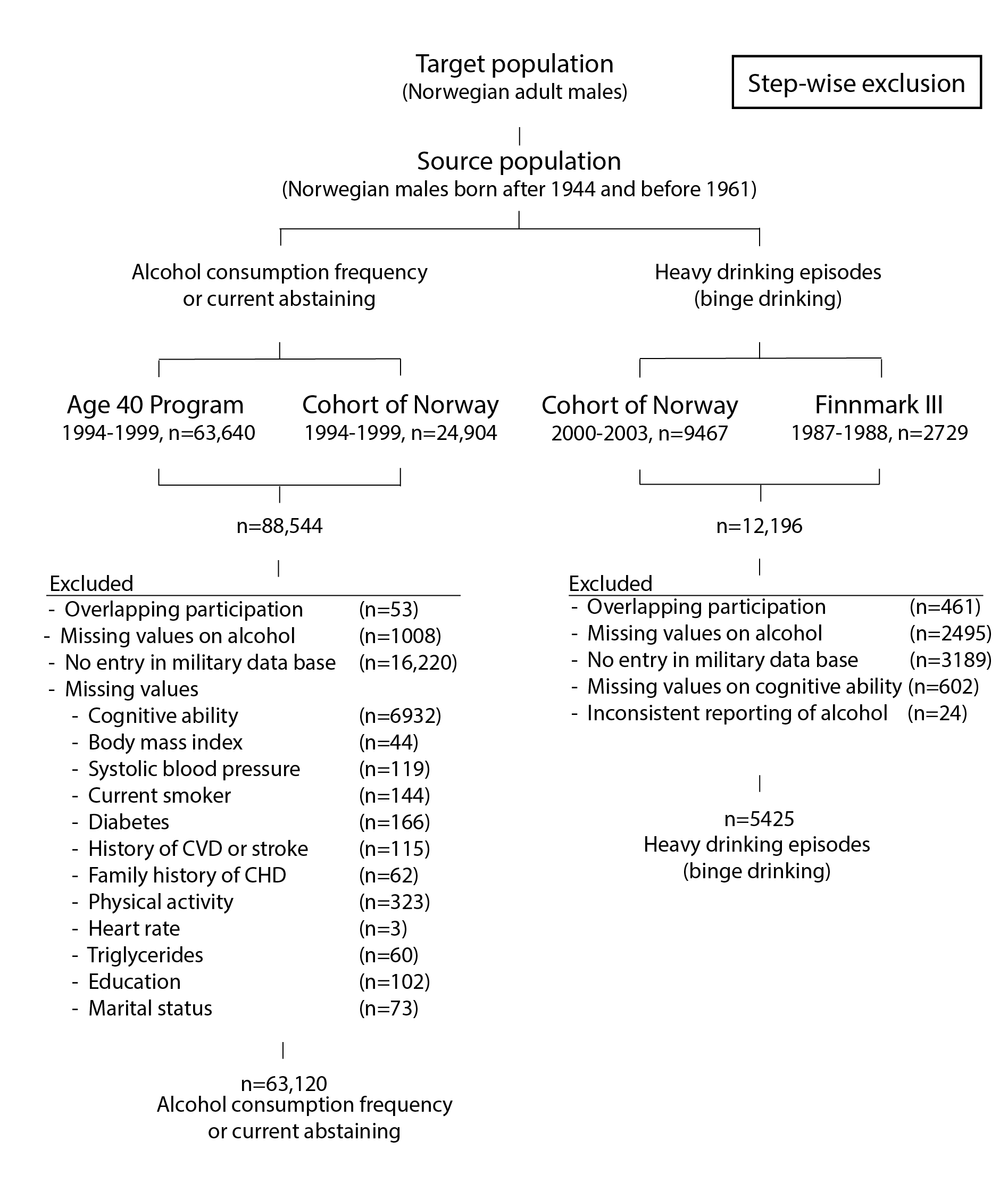 